Service Folder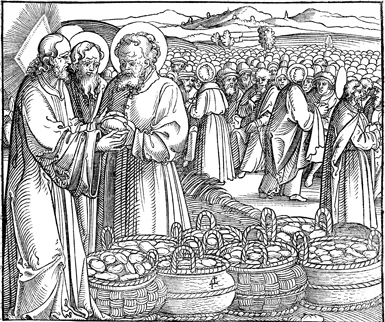 Seventh Sunday after TrinityJuly 15, 2018Emmanuel Lutheran Church4675 Bataan Memorial WestLas Cruces, New Mexico  88012(575) 382-0220 (church office) / (575) 636-4988 (pastor cell)www.GodWithUsLC.orgSts. Peter & Paul Lutheran MissionSilver City, New Mexicowww.peterandpaullutheran.orgRev. Paul A. Rydecki, Pastormember of the Evangelical Lutheran Diocese of North America (ELDoNA)ANNOUNCEMENTSWelcome!  	Emmanuel is a liturgical, traditional, historical, evangelical, catholic, orthodox, confessional Lutheran congregation, in communion with the Evangelical Lutheran Diocese of North America (ELDoNA). We believe that the Bible is the very Word of God, inspired and without any errors. We confess the truth of Scripture according to the Lutheran Book of Concord of 1580, without exception or reservation. We observe the calendar of the traditional Church Year and follow the Historic Lectionary. We celebrate the Divine Service (also known as the Mass) every Sunday and on other festivals, and we welcome visitors to hear the Word of God with us.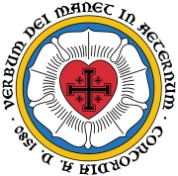 	With regard to Holy Communion, we ask our visitors to respect our practice of closed Communion, which means that only communicant members of our congregation or of other congregations in communion with us are invited to commune at the Lord’s Table here, after they have been examined and absolved. Classes are offered throughout the year by the pastor so that those who are interested in joining our Communion fellowship have the opportunity to learn about the Christian faith and our confession of it.The Order of Service is The Order of Holy Communion (page 15) from The Lutheran Hymnal (TLH). The Scriptures are read from the New King James Version (NKJV). The Propers (the parts that change from week to week) are noted on the following page of this Service Folder.We thank Bishop James Heiser for conducting the Divine Service in the absence of Pastor Rydecki, who is in Oregon this weekend preaching to our brothers and sisters at Faith in Beaverton. EVENTS IN THE NEAR FUTURE…Sun., July 22	-	Bible Class, 9 AM (no Sunday School)Divine Service 10:15 AM (Trinity 8)God’s Word at Home:Bible Reading:	Proverbs 8-21;  Small Catechism:   Fourth CommandmentBible Passages:	Romans 6:11	Likewise you also, reckon yourselves to be dead indeed to sin, but alive to God in Christ Jesus our Lord.Romans 6:23	For the wages of sin is death, but the gift of God is eternal life in Christ Jesus our Lord.Romans 8:1	There is therefore now no condemnation to those who are in Christ Jesus, who do not walk according to the flesh, but according to the Spirit.PROPERS	Trinity 7 HYMNSOPENING HYMN	TLH #39 - Praise to the Lord, the AlmightyHYMN (after the Creed)	TLH #41 - Wondrous King All-GloriousHYMN (after General Prayer)	TLH #437 - Who Trusts in God a Strong AbodeDISTRIBUTION HYMN	TLH #306 - Lord Jesus Christ Thou Hast PreparedFirst:  Jer. 31:23-25    Epistle:  Rom. 6:19-23     Gospel:  Mark 8:1-9The service begins on The Lutheran Hymnal (TLH), p.15.THE INTROIT (after general Absolution)	Psalm 47:1; Psalm 47:3P	 (Antiphon)   OH, CLAP your hands, all you | peoples! *	Shout to God with the voice | of triumph!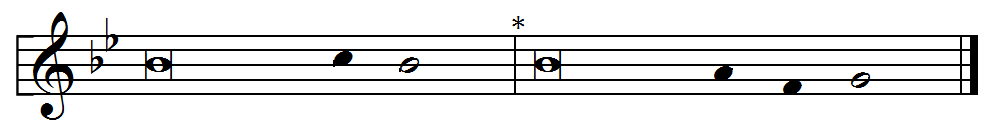 C	He will subdue the peoples un- | der us, *		And the nations un- | der our feet.GLORIA PATRI (p.16): Glory be to the Father, and to the Son, and to the Holy Ghost;  as it was in the beginning, is now, and ever shall be, world without end. Amen.P	 (Antiphon)  The service continues with The Kyrie, p. 17.THE GRADUAL (after the First Lesson)	Ps 34:11, 5P	Come, you children, listen | to me; *		I will teach you the fear | of the Lord.C	Look to Him and be | radiant, *And let your faces not | be ashamed.THE HALLELUJAH (after the Epistle)	Ps 47:1P 	Alle-| luia! * Al- | leluia!C	Oh, clap your hands, all you | peoples! *Shout to God with the voice of triumph! Al- | leluia! The service continues with The Triple Hallelujah and The Gospel, p. 20-21.We believe, teach and confess…from the Large Catechism: Creed, First ArticleWhat do you mean by these words, “I believe in God the Father Almighty, maker of heaven and earth?” Answer: “This is what I mean and believe, that I am God’s creature. I mean that He has given and constantly preserves for me my body, soul, and life, my members great and small, all my senses, reason, and understanding, and so on. He gives me food and drink, clothing and support, wife and children, domestic servants, house and home, and more. Besides, He causes all created things to serve for the uses and necessities of life. These include the sun, moon, and stars in the heavens, day and night, air, fire, water, earth, and whatever it bears and produces. They include birds and fish, beasts, grain, and all kinds of produce. They also include whatever else there is for bodily and temporal goods, like good government, peace, and security.” So we learn from this article that none of us owns for himself, nor can preserve, his life nor anything that is here listed or can be listed. This is true no matter how small and unimportant a thing it might be. For all is included in the word Creator.Further, we also confess that God the Father has not only given us all that we have and see before our eyes, but He daily preserves and defends us against all evil and misfortune. He directs all sorts of danger and disaster away from us. We confess that He does all this out of pure love and goodness, without our merit, as a kind Father. He cares for us so that no evil falls upon us. But to speak more about this belongs in the other two parts of this article, where we say, “Father Almighty.”Now, all that we have, and whatever else is in heaven and upon the earth, is daily given, preserved, and kept for us by God. Therefore, it is clearly suggested and concluded that it is our duty to love, praise, and thank Him for these things without ceasing. In short, we should serve Him with all these things, as He demands and has taught in the Ten Commandments…We ought, therefore, daily to recite this article. We ought to impress it upon our mind and remember it by all that meets our eyes and by all good that falls to us. Wherever we escape from disaster or danger, we ought to remember that it is God who gives and does all these things. In these escapes we sense and see His fatherly heart and His surpassing love toward us. In this way the heart would be warmed and kindled to be thankful, and to use all such good things to honor and praise God.